Craft Barn Leader Salary Grade:           	Grade 7, SET Scale Point Range 24–28, £27,803 – £31,365 – FTE – Pay Award Pending Actual Salary:		£19,537 – £22,040Working Hours:               26 hours. Part time, full time, all year. Saturday working would be expectedContract Type:                 PermanentStart Date:		Monday 2nd September 2024An exciting and unique opportunity has arisen at our Lichfield Craft Barn. The successful candidate will have the energy and enthusiasm to run an innovative work experience and retail venue in accordance with Saxon Hill Academy policies and practice.The role of Craft Barn Manager is to successfully balance the twin objectives of:The provision of work-based learning opportunities for our SEND students.Financial self- sustainability.A successful candidate will have a positive attitude and initiative, a knowledge and experience of working with young people who have special needs especially in the areas of physical disability, sensory, complex medical and communication difficulties. You will be able to work with energy and enthusiasm and be keen to learn and develop new skills in the broad range of SEND and retail, be student focused and have the desire and ability to support all our students with care and mutual respect and have a strong commitment to improving the lives of all our students and ensuring they are happy, comfortable, safe and ready to learn valuable independence, work and life skills. You will require a secure knowledge of health & safety in the workplace, be reliable and trustworthy, have good IT and money skills and have an entrepreneurial flair. Organisational skills will also be essential as the retail stock needs to be safely managed within the two units and their mezzanine storage areas. A large part of the role also involves managing a team of dedicated volunteers who also help to run the Barn each day. If you are only interested in taking on certain aspects of this role, we would still welcome your application.The Lichfield Craft Barn consists of two business units at Chasewater Country Park, Burntwood. One unit is a workshop area for students to gather, sort and price up the clean, business surplus and other donated stock items, and the other unit is a vibrant Craft Barn shop selling these craft-based items to a customer base which includes a thriving local crafting community of regular shoppers, passing trade from Chasewater visitors, and a busy Facebook sales page brings in collectors for some of the shop’s larger pieces.Saxon Hill Academy is a unique school for children and young people aged 2 to 19 who have complex needs and physical disabilities. We pride ourselves on providing an excellent all-round education which prepares our young people for independent living, as well as the world of work. Those who know our school, often complement its positive family atmosphere, the progress that we help our students to achieve and the happiness they see amongst all our students and staff. They also point to the fact that students are actively focused on supporting each other to do their best. For information about our school, please see our video: https://youtu.be/SA0hLBoIG0sAll candidates are required to provide a supporting statement on the formal application forms which states clearly your reasons for applying, skills and experience for this position.Our Special settings cater for children and young people with a wide range of Special Educational Needs from children with profound medical needs and life limiting conditions, those with severe, moderate, and sensory needs through to young people with social emotional and mental health needs that require support and understanding to help them to navigate their world.Whether you are a teacher, a teaching assistant, a healthcare professional or work in facilities, admin, or operations all of our Special Schools offer you the opportunity to work within an establishment that has a ‘family’ feel that puts the children, young people and their families at the heart of what they do. All the pupils within our Special Schools have an individualised education and are educated in small classes and groups with enhanced support to ensure that all of their needs are met. There is nothing more rewarding than being part of a team that supports a child or young person with Special Educational Needs to reach their goals. You truly will make a difference to the life of a young person and their family.Shaw Education Trust are a thriving mix of diverse and growing schools including Primary, Secondary and Special Schools all working together to improve the lives of young people in our communities. We are sponsored by Shaw Trust a charity organisation that focuses on transforming lives. We’re a growing group of dynamically awesome academies providing education to children of all ages and abilities. Staff across our team of schools are dedicated to ensuring that every child has the opportunity to be successful, whatever their starting point in life. Our schools span from Birmingham to Bury, meaning that we can support students from all walks of life, no matter their background or socioeconomic status. In doing this, we are able to help ensure all children are able to access a high standard of education, with all being treated equally.Unlike other MATs, we don’t enforce a curriculum for all our schools to follow. Instead, we support each individual school to offer a programme that enables our students to deepen their knowledge, develop their skills, sparks their imagination and fires their curiosity.Please visit our Careers site for more information on Saxon Hill Academy on Saxon Hill Academy Career Site (schoolrecruiter.com) Or click the QR Code to see all vacancies with Saxon Hill Academy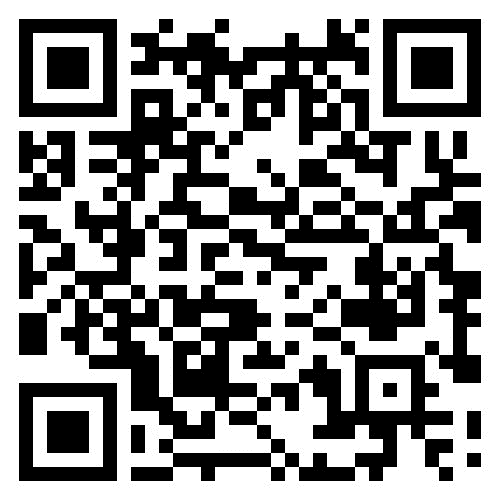 Shaw Education Trust offer the following benefits with your Teaching or Support Staff employment:An excellent Local Government Pension Scheme (Support Staff) / Teachers Pension (Teaching Staff)Support Staff only based on working full time, all year - Generous holiday entitlement from your first day of employment (37 days holiday rising to 39 days after 5 years’ service including Bank Holidays) Access to health and wellbeing support via Occupational HealthCycle to work schemeAccess to our Institute of Education and fantastic opportunities to help you grow, contribute and flourish in your role and in the Trust. Saxon Hill Academy is committed to safeguarding and promoting the welfare of children and young people and expects all staff and volunteers to share this commitment, click here to review Safeguarding and Pupil Protection Policy https://www.shaw-education.org.uk/our-trust/key-informationThis position is subject to appropriate vetting procedures including an online checks and criminal record check from the Disclosure and Barring Service (formerly CRB) which will require you to disclose details of all unspent and unfiltered spent reprimands, formal warnings, cautions and convictions. All shortlisted candidates will undergo an online search as part of Trust safer recruitment checks.We are an Equal Opportunities employer and will ensure that all our recruitment and selection practices reflect this commitment. In accordance with our safer recruitment policy CV’s alone will not be accepted.Closing Date:		9.00am 24th June 2024Interview Date:		TBCWe reserve the right to appoint before the closing date as we review applications on an on-going basis and interviews may be arranged as suitable candidates are identified, therefore, we encourage early applications. Successful candidates will be subject to a fully Enhanced DBS check along with other relevant employment checks. 